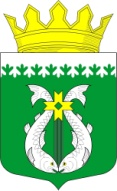 РЕСПУБЛИКА КАРЕЛИЯKARJALAN TAZAVALDUАДМИНИСТРАЦИЯСУОЯРВСКОГО МУНИЦИПАЛЬНОГО ОКРУГАSUOJÄRVEN PIIRIKUNNAN HALLINDOПОСТАНОВЛЕНИЕ29.06.2023                                                                                                 № 683О внесении изменений в Постановление № 375 от 28.03.2023 «О Проектном офисе по координации и реализации национальных и региональных проектов на территории Суоярвского муниципального округа»	В целях реализации Указа Президента Российской Федерации от 07.05.2018 г. № 204 «О национальных целях и стратегических задачах развития Российской Федерации на период до 2024 года», руководствуясь Уставом Суоярвского муниципального округа:1. Внести в постановление № 375 от 28.03.2023 «О Проектном офисе по координации и реализации национальных и региональных проектов на территории Суоярвского муниципального округа» следующие изменения:1) Приложения № 2, №3 и № 4 к постановлению изложить в следующей редакции (прилагается).3. Разместить постановление на официальном сайте администрации муниципального округа в сети Интернет.4. Контроль за исполнением настоящего постановления возложить на Первого заместителя главы администрации Суоярвского муниципального округа С.С. Денисова.Глава Суоярвского муниципального округа                                      Р.В. Петров                                                                                         Приложение № 2                                                                                      УТВЕРЖДЕНОпостановлением Администрации Суоярвского муниципального округа                                                                                 от 28.03.2023 г. № 375                                                                        (в редакции от 29.06.2023 № 683)Состав Проектного офиса:Петров Роман Витальевич – глава Суоярвского муниципального округа, руководитель Проектного офиса.Окрукова Людмила Анатольевна – заместитель главы администрации, заместитель руководителя Проектного офиса;Смирнова Елена Николаевна – заместитель главы администрации, секретарь Проектного офиса;Денисов Сергей Сергеевич – первый заместитель главы администрации, член Проектного офиса;Денисова Елена Михайловна – начальник отдела образования, культуры и социальной политики, член Проектного офиса;Циблакова Надежда Александровна – начальник отдела по развитию предпринимательства и инвестиционной политики, член Проектного офиса;Спиридонов Николай Борисович – начальник отдела по развитию инфраструктуры и благоустройства, член Проектного офиса;Кракулева Асият Гамзатовна – начальник финансового управления, член Проектного офиса;Сухорукова Светлана Ивановна – начальник юридического отдела, член Проектного офиса; Шорина Елена Альбертовна – начальник общего отдела, управляющий делами, член Проектного офиса; Галимзянова Полина Олеговна – председатель МКУ «ЦУМИиЗР» (по согласованию), член Проектного офиса; Киселева Ирина Витальевна – директор МКУ «Централизованная бухгалтерия Суоярвского района»                                                                                                                                                                                                 Приложение № 3                                                                                      УТВЕРЖДЕНОпостановлением Администрации Суоярвского муниципального округа                                                                                 от 28.03.2023 г. № 375                                                                        (в редакции от 29.06.2023 № 683)Состав рабочей группы по реализации национальных проектов «Культура», «Демография», «Образование»:Смирнова Елена Николаевна – заместитель главы администрации,      председатель рабочей группы; Денисова Елена Михайловна – начальник отдела образования, культуры     и социальной политики, заместитель председателя рабочей группы;3. Семенова Елена Дмитриевна - главный специалист отдела образования, культуры и социальной политики, член рабочей группы;4. Зиягова Татьяна Александровна - специалист отдела образования, культуры    и социальной политики, член рабочей группы;5. Бортко Ольга Анатольевна - специалист отдела образования, культуры и социальной политики, член рабочей группы;6. Длужневская Марина Алексеевна -  специалист отдела образования, культуры и социальной политики, член рабочей группы;7. Арзаматова Дарья Александровна - специалист отдела образования, культуры и социальной политики, член рабочей группы;8. Башкиров Алексей Валерьевич – директор МОУ «Суоярвская СОШ» (по согласованию), член рабочей группы;9. Замореняк Ольга Михайловна - директор Суоярвской спортивной школы (по согласованию), член рабочей группы;10. Ходакова Валентина Ивановна - директор МОУ «ДОШИ» г. Суоярви (по согласованию), член рабочей группы;11. Тетушкина Екатерина Альбертовна – ведущий экономист МКУ «ЦБ»                                                                                    Приложение № 4                                                                                      УТВЕРЖДЕНОпостановлением Администрации Суоярвского муниципального округа                                                                                 от 28.03.2023 г. № 375                                                                        (в редакции от 29.06.2023 № 683)Состав рабочей группы по реализации национального проекта «Жилье и городская среда»:Денисов Сергей Сергеевич – первый заместитель главы администрации, председатель рабочей группы;Окрукова Людмила Анатольевна – заместитель главы администрации, заместитель председателя рабочей группы;Спиридонов Николай Борисович – начальник отдела по развитию инфраструктуры и благоустройства, секретарь рабочей группы;Галимзянова Полина Олеговна – председатель МКУ «ЦУМИиЗР» (по согласованию), член рабочей группы;Соболь Анна Владимировна – заместитель председателя - специалист по архитектуре и градостроительный деятельности МКУ «ЦУМИ и ЗР Суоярвского района» (по согласованию), член рабочей группы;Хвойницкая Елена Валерьевна – главный специалист финансового управления, член рабочей группы.